Measadh Gàidhlig		Ainm ___________________	Paipear an Tidsear		Ceann-là ________________Mid Second level							6/7Bidh an tidsear a’ leughadh seo a-mach.  Bu chòir dha na sgoilearan na ceistean a fhreagairt ann an seantansan.Cia mheud duine a tha anns an teaghlach agad?Ceathrar – (2). Ceithir dhaoine – (1).An dèan thu cèic as dèidh na sgoile? Freagairt  Nì agus Cha dèan  - (2)An toir thu cat dhan sgoil a-màireach? Cha toir….(1)An toir thu baga dhan sgoil Diluain? Bheir……(1)An do dh’ith thu do dhìnnear an-diugh/an-raoir? Dh’ith mi…….mo dhìnnear… (2)Cia mheud neach a tha ann an sgioba ball-coise? Seall dhan sgoilear àireamh 11. 2 phuing airson  - Tha aon duine deug….. 1 phuing airson -  aon deug dhaoine. PAIRT 2Leugh iad seo  agus sgrìobh sìos an eadar-theangachadh ann an Gàidhlig. (Thoir 0, 1 no 2 chomharra) She is sitting beside him. Tha ise na suidhe ri thaobh.  (2)He is standing behind her. Tha esan na sheasamh air a cùlaibh.  (2)Kaitlyn is sitting between the two boys. Tha Kaitlyn na suidhe eadar an dithis bhalach. (2)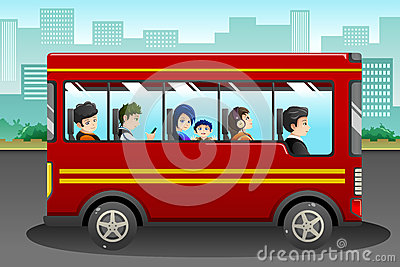 